     Prijavnico izpolnite na računalniku. Ne spreminjajte oblike.     Prijavnico izpolnite in jo pošljite na elektronski naslov petra.peljhan@osvic.si.     Izpolnjeno in natisnjeno skupinsko prijavnico pošljite tudi skupaj z likovnimi izdelki.                                                                                                                                               OŠ Vič Abramova 26  1000 Ljubljana 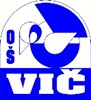 26. VIŠKI LIKOVNI SALONČEK                                       SKUPINSKA PRIJAVNICAMEDNARODNI LIKOVNI NATEČAJ IN RAZSTAVA                          2023/202426. VIŠKI LIKOVNI SALONČEK                                       SKUPINSKA PRIJAVNICAMEDNARODNI LIKOVNI NATEČAJ IN RAZSTAVA                          2023/202426. VIŠKI LIKOVNI SALONČEK                                       SKUPINSKA PRIJAVNICAMEDNARODNI LIKOVNI NATEČAJ IN RAZSTAVA                          2023/202426. VIŠKI LIKOVNI SALONČEK                                       SKUPINSKA PRIJAVNICAMEDNARODNI LIKOVNI NATEČAJ IN RAZSTAVA                          2023/2024Ime šole Ime šole Ime šole Ime šole Ime šole Naslov Naslov Naslov Naslov Naslov   Telefon   Telefon   Telefon   Telefon   Telefon   E-naslov   E-naslov   E-naslov   E-naslov   E-naslov                                               Seznam  učencev in mentorjev                                               Seznam  učencev in mentorjev                                               Seznam  učencev in mentorjev                                               Seznam  učencev in mentorjev                                               Seznam  učencev in mentorjev Ime in priimek Ime in priimek Ime šole                                                    Mentor                                                    Mentor Ime in priimek Ime in priimek Ime šole    Ime in priimek E- naslov in telefon1. 2. 3.   4.   5.   6.   7.   8.   9.  10.  11.  12. 